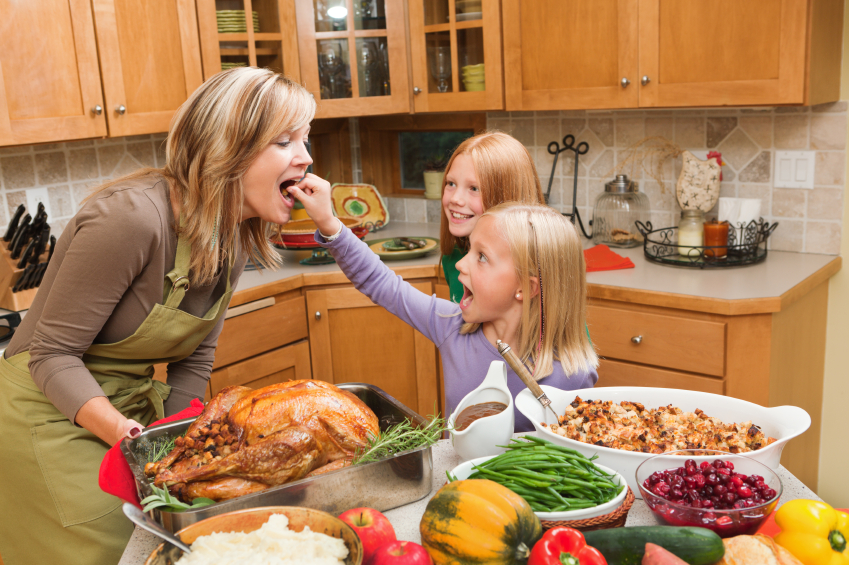 What is happening in this photo?What happened earlier?What always happens at this time of year?What will happen later?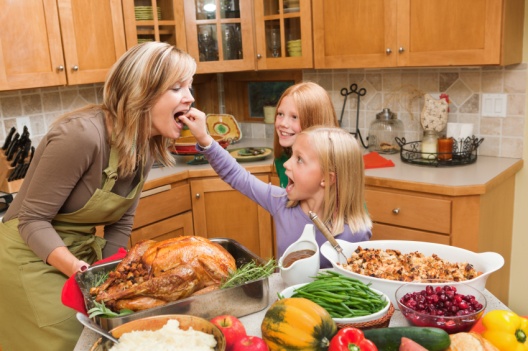 What is happening in this picture? (present continuous) Ana and her two daughters are celebrating a holiday.The mother is cooking a big dinner.This mother and her two daughters are cooking.A mother and her two beautiful daughters are having fun in the kitchen together.These people are preparing a big dinner.What happened before? (past) Earlier today Maria went to the grocery store to buy everything she needed to make dinner.Last week Regina invited all of her family members and her husband’s family members to celebrate Thanksgiving together at her house.Nina put a lot of different food on the table a few moments ago.What always happens at this time of year? (simple present)Every year this woman and her daughters celebrate New Year’s Day with a big dinner.Every year this woman always cooks a big turkey for Thanksgiving.One of these girls always likes to put things in her mother’s mouth.This family always eats a big dinner on Thanksgiving.
What will happen later? (simple future) Later Regina and her family will have dinner.  Then they will dance, talk together, and play Bingo.This family will eat dinner together soon.After dinner, they will listen to music to relax.After dinner, they will feel very happy and very full.